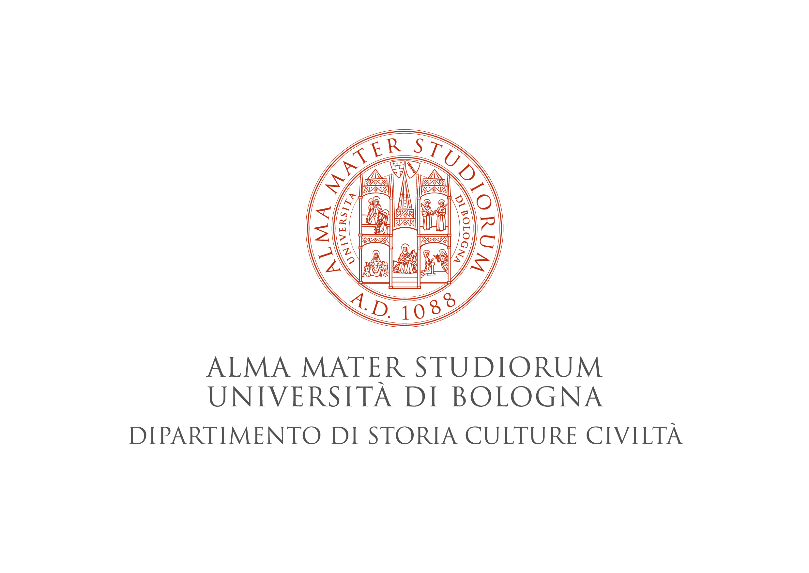 Alla Direttrice del Dipartimento di Storia Culture Civiltà			RICHIESTA DI AUTORIZZAZIONE ALLA FREQUENZA DEL DIPARTIMENTO in qualità di LAUREATO FREQUENTATORE(allegare alla domanda n.1 marca da bollo da € 16,00 e n.2 fototessera)				            Cognome				Nome__l__sottoscritt__ Dott.:_____________________________________________________________nato a _____________________________________________________ il____________________residente nel comune di _______________________________________________(Prov. di _____),via__________________________________________________n._______ CAP ______________Tel._____________________________ Email __________________________________________CHIEDE PER L'A.A. ______________di essere ammesso a frequentare il Dipartimento di Storia Culture Civiltàper i seguenti motivi:_____________________________________________________iscrizione 1° anno intero (dal 01/11 al 31/10) iscrizione semestre (dal 01/11 al 30/04 oppure 01/05 al 31/10)L’importo della quota da versare verrà comunicato a seguito del ricevimento della presente domanda all’indirizzo: disci.missioniweb@unibo.itA tal fine dichiara ai sensi dell’art. 46 del D.P.R.445/2000:di avere conseguito  in ___________________________________________________presso l'Università di_________________________A.A._______________Dichiara infine, sotto la propria responsabilitàdi aver preso visione del "Regolamento dei Laureati Frequentatori" pubblicato al seguente link https://normateneo.unibo.it/LaureatiFrequentatori.html__l__ DichiaranteBologna, ______________                           (firma per esteso e leggibile)  ______________________________________SI AUTORIZZALA DIRETTRICE DEL DIPARTIMENTO										Prof.ssa Francesca Sofia**	**firma digitale apposta ai sensi del D.Lgs. 82/2005 s.m.i. e norme collegate e sostituisce la firma autografaLa frequenza decorrerà dal giorno successivo l’avvenuto versamento  a cura della Segreteria: nel periodo DAL____________AL____________